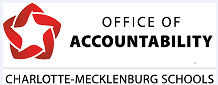 MAP TESTINGFREQUENTLY ASKED QUESTIONSTesting:How long is the administration of a test session?The average test time is 45 minutes to one hour, however, there is no time limit.  Testing in the morning is recommended.What is the best practice for testing Kindergarten students?Kindergarten students should test in multiple sessions, no more than 30 minutes at one time.  What test do I administer to 2nd graders?Second graders should take the MAP Growth 2-5 test, unless a second grade student is learning at a kindergarten or first grade level.  Then you would administer the K-2 test.  It is important though that if you administer the K-2 test, you administer this test all year so growth may be calculated.  How do I actively monitoring a test session?Prompt students to take a guess and continue with the next question if they are stuck on a question.  The test is designed to reach higher level questions to see what a student knows and what they need to learn.  Also, if a student is quickly clicking through the test and you feel you will not get a valid score, terminate the test and restart the test. Can I retest a student?Once a student has finished testing and you have a RIT score, you may not retest the student without approval from the Office of Accountability.  Send an email to map@cms.k12.nc.us, providing details for retesting.Why is my new student not showing on my MAP roster?It takes 48 hours for new students to show in MAP once they have been added or updated in PowerSchool.Is there anything I can do in my teaching to help students with MAP testing?Yes, as you are teaching, incorporate the vocabulary words students may be exposed to on the test.  Do not use these as a vocabulary lesson, use these words when teaching the related skill.  The full list for both reading and math can be found in the help section.  In the search bar, type, Match RIT to Concepts.  Once opened, if you scroll down to the bottom of the document, you can print the PDF version.Are testing accommodations required for MAP?Students should receive the same accomodations on MAP as they do for classroom assessments.MAP Growth Assessment:Is the assessment aligned to the standards?  MAP tests are adaptive so as to accurately measure students of all abilities.  Each test requires a very large number of items to be able to present each student with items that will provide detailed data about his or her level of achievement that educators can use to customize instruction.  NWEA evaluates each item in the bank to determine if it matches a skill or concept in the standards and if it engages a student at an appropriate level of cognitive demand.Reports:At the start of a new school year, how do I prepare for instruction?You start the new school year by looking at last year’s data for your new students.  The Achievement Status and Growth Report will provide you with data to plan personalized, differentiated instruction.  Set the term rostered to Fall 2018-2019, term tested to Spring 2017-2018, and the growth comparison period to Fall 2017-Spring 2018.What are the best reports to use after testing?In the fall, the best reports are the Class Report and the Class Breakdown Report.  The Class Report will show performance for a term, including norms status rankings.  The Class Breakdown by Goal groups students by subject and goal to help with differentiation. *TIP: Class Breakdown Report-The number in parenthesis after the student’s name is overall score of all goal areas. In the winter and spring, also look at the Achievement Status Growth Summary Quadrant Report to see who is growing and who is not.  *TIP: The top tiles (orange and green) students are running towards proficiency.  In the bottom tiles (yellow and red) students are running away from proficiency.What report is best to use when talking to students and parents?The Student Profile Report allows you to look at student results, set student goals, have conversations with parents, know instructional areas of focus, drill down to the learning continuum and see projected EOG level.Which reports help evaluate the curriculum?  District Summary Report and Class Report  (Where did they grow?)Which report helps evaluate the growth of students in a grade?The Student Growth Summary Report  (How did they grow?)Data Analysis:What is conditional growth?It allows for growth comparisons between students, by index or percentile.  It incorporates conditions that affect growth, including grade, subject area, weeks of instruction before testing and students’ starting RIT scores.  What is typical growth?  Typical growth of a student is between 45% - 55%.Edgenuity:How do NWEA and Edgenuity interact?Edgenuity partners with NWEA to provide content, prescribed from RIT Band scores from MAP assessments, for extended learning and skill development for students who have taken the MAP assessment. It offers multiple solutions, one designed for K-5 users(Edgenuity HyBridge) and one for 6-12 users(Edgenuity MyPath)How do I set up my student in Edgenuity once their MAP testing session is complete?For the K-5 users, Edgenuity Hybridge is already available to all students/teachers districtwide. Through an integration with NWEA, scores are automatically uploaded into the HyBridge program with RIT Band Folders assigned to students based on those scores. To access, Hybridge students login through the NCEDCloud portal, and click on the link for ‘Edgenuity’.  For questions, contact Valerie Davis at valeriel.davis@cms.k12.nc.us.For 6-12 Users, there is a designated CMS Edgenuity resource site that can provide guidance for NWEA processes within the Edgenuity MyPath platform.  For questions, contact Morgan Reece at morgan.reece@cms.k12.nc.us. https://padlet.com/EdgenuityNS/CMSIs there a link to sign up for Edgenuity PD support for my school?https://app.smartsheet.com/b/form/6c1f4b04be3f4953983e487b7b04ab78Other Resources:ResourceAccessDescription Khan Academykhanacademy.org/mappersKhan Academy allows students to enter their Math RIT scores by goal and receive customized activitiesNewselanewsela.comNewsela differentiates nonfiction texts to different Lexile Levels so that all students can engage in the same content on their individual reading level.